Aleksanterinkatu 15, PL 747, 33101 TAMPERE 		ANSÖKAN OM ÅTERBETALNING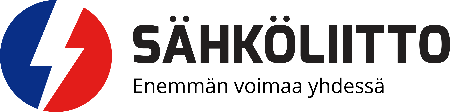 puh. 03 252 0400, Fax 03 252 0210			AV KONFLIKTKASSAAVGIFTERwww.sahkoliitto.fi www.facebook.com/Sahkoliitto Ansökningen skickas DIREKT TILL FÖRBUNDET:1. Medlem går i ålderdomspension, förtidspension eller invaliditetspension. Det behövs alltid en kopia av pensionsbeslutet (förhandsbeslut eller tidsbundet pensionsbeslut berättigar inte till återbetalning) och en kopia av skattekortet. Ifall arbetsgivaren har inkasserat medlemsavgiften direkt från lönen, skall också det senaste lönebeskedet bifogas. 2. Medlem har avlidit. (Anhöriga har rätten att ansöka konfliktkassaavgifterna utan ränta). En kopia av skattekortet skall bifogas.  BILAGOR TILL ANSÖKNINGEN: Kopia av pensionsbeslutet Kopia av skattekortet (om det inte är bifogat, är skatteavdraget 60 %)  Kopia av det sista lönebeskedet Intyg om arbetsbeskrivning Kopia av utdraget ur handelsregistret eller näringsanmälningenMedlemmens namnMedlemmens namnPersonnummerPersonnummerMobiltelefonMobiltelefonMobiltelefonE-postadressE-postadressNärdressPostnummer och postanstaltPostnummer och postanstaltPostnummer och postanstaltPostnummer och postanstaltPostnummer och postanstaltPostnummer och postanstaltPostnummer och postanstaltPostnummer och postanstaltPostnummer och postanstaltBankkontonummerBankkontonummerBankkontonummerBankkontonummerSkatteprocent Skatteprocent Skatteprocent Skatteprocent Skatteprocent Orsak till avgångOrsak till avgångOrsak till avgångOrsak till avgångOrsak till avgångOrsak till avgångAvgångsdatumAvgångsdatumAvgångsdatumAvgångsdatumAvgångsdatumAvgångsdatumAvgångsdatum  .   20    .   20    .   20    .   20    .   20    .   20    .   20    .   20    .   20    .   20    .   20    .   20    .   20    .   20    .   20    .   20    .   20  Datum för underskriftDatum för underskriftDatum för underskriftDatum för underskriftDatum för underskriftDatum för underskriftDatum för underskriftDatum för underskriftDatum för underskriftDatum för underskriftDatum för underskriftAnsökares underskriftAnsökares underskriftAnsökares underskriftAnsökares underskriftAnsökares underskriftAnsökningen skickas TILL AVDELNINGSSTYRELSEN: Ansökningen skickas TILL AVDELNINGSSTYRELSEN: Ansökningen skickas TILL AVDELNINGSSTYRELSEN: Ansökningen skickas TILL AVDELNINGSSTYRELSEN: Ansökningen skickas TILL AVDELNINGSSTYRELSEN: 1. Om medlemmen börjar arbeta inom en annan avtalsbransch, där förbundet inte har kollektivavtal. 1. Om medlemmen börjar arbeta inom en annan avtalsbransch, där förbundet inte har kollektivavtal. 1. Om medlemmen börjar arbeta inom en annan avtalsbransch, där förbundet inte har kollektivavtal. 1. Om medlemmen börjar arbeta inom en annan avtalsbransch, där förbundet inte har kollektivavtal. 1. Om medlemmen börjar arbeta inom en annan avtalsbransch, där förbundet inte har kollektivavtal. Ett intyg om arbetsbeskrivningen, och ett utdrag ur handelsregistret eller näringsanmälningen om det gäller företagare, samt en kopia av skattekortet skall bifogas i ansökningen. Ett intyg om arbetsbeskrivningen, och ett utdrag ur handelsregistret eller näringsanmälningen om det gäller företagare, samt en kopia av skattekortet skall bifogas i ansökningen. Ett intyg om arbetsbeskrivningen, och ett utdrag ur handelsregistret eller näringsanmälningen om det gäller företagare, samt en kopia av skattekortet skall bifogas i ansökningen. Ett intyg om arbetsbeskrivningen, och ett utdrag ur handelsregistret eller näringsanmälningen om det gäller företagare, samt en kopia av skattekortet skall bifogas i ansökningen. Ett intyg om arbetsbeskrivningen, och ett utdrag ur handelsregistret eller näringsanmälningen om det gäller företagare, samt en kopia av skattekortet skall bifogas i ansökningen. Avdelningens namn					Avd.nr.Avdelningens namn					Avd.nr.Avdelningens namn					Avd.nr.Avdelningens namn					Avd.nr.Avdelningens namn					Avd.nr.AVDELNINGENS BESLUT AVDELNINGENS BESLUT AVDELNINGENS BESLUT AVDELNINGENS BESLUT AVDELNINGENS BESLUT Avdelningsstyrelsen har behandlat ansökan om återbetalning på sitt möte och Avdelningsstyrelsen har behandlat ansökan om återbetalning på sitt möte och Avdelningsstyrelsen har behandlat ansökan om återbetalning på sitt möte och Avdelningsstyrelsen har behandlat ansökan om återbetalning på sitt möte och Avdelningsstyrelsen har behandlat ansökan om återbetalning på sitt möte och tillstyrker	 återbetalningen av konfliktkassaavgifterna tillstyrker	 återbetalningen av konfliktkassaavgifterna tillstyrker	 återbetalningen av konfliktkassaavgifterna tillstyrker	 återbetalningen av konfliktkassaavgifterna tillstyrker	 återbetalningen av konfliktkassaavgifterna tillstyrker inte	 återbetalningen av konfliktkassaavgifternatillstyrker inte	 återbetalningen av konfliktkassaavgifternatillstyrker inte	 återbetalningen av konfliktkassaavgifternatillstyrker inte	 återbetalningen av konfliktkassaavgifternatillstyrker inte	 återbetalningen av konfliktkassaavgifternaAvdelningens ordförandeAvdelningens kassörAvdelningens kassörAvdelningens kassör